Nivoi tjelesne organizacije viših biljakaSubclassis: BryidaeOrdo: BryalesFamilia:  PolytrichaceaePolytrichum commune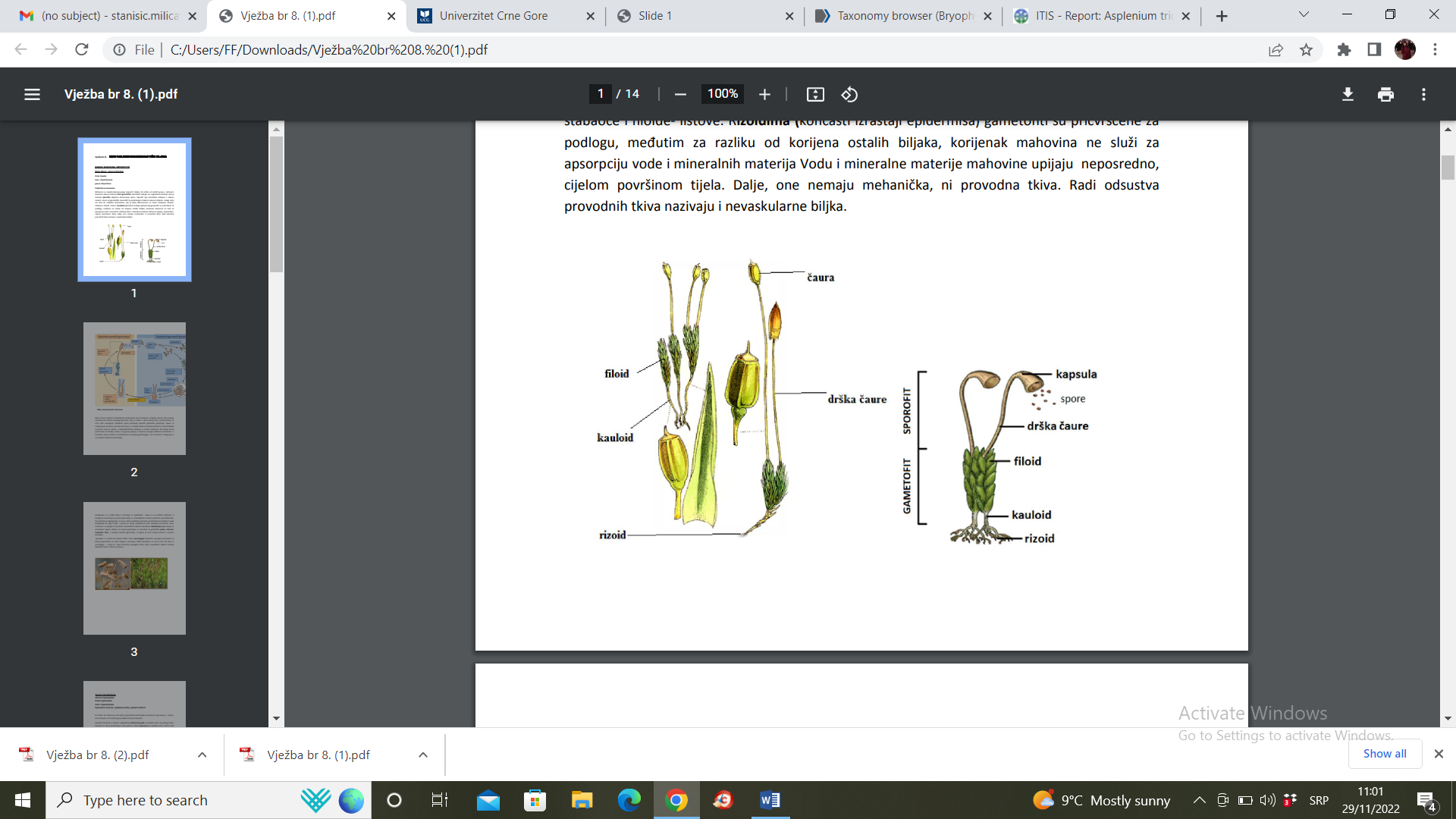 Subclassis: EquisetidaeOrdo: EquisetalesFamilia:  EquisetaceaeEquisetum arvense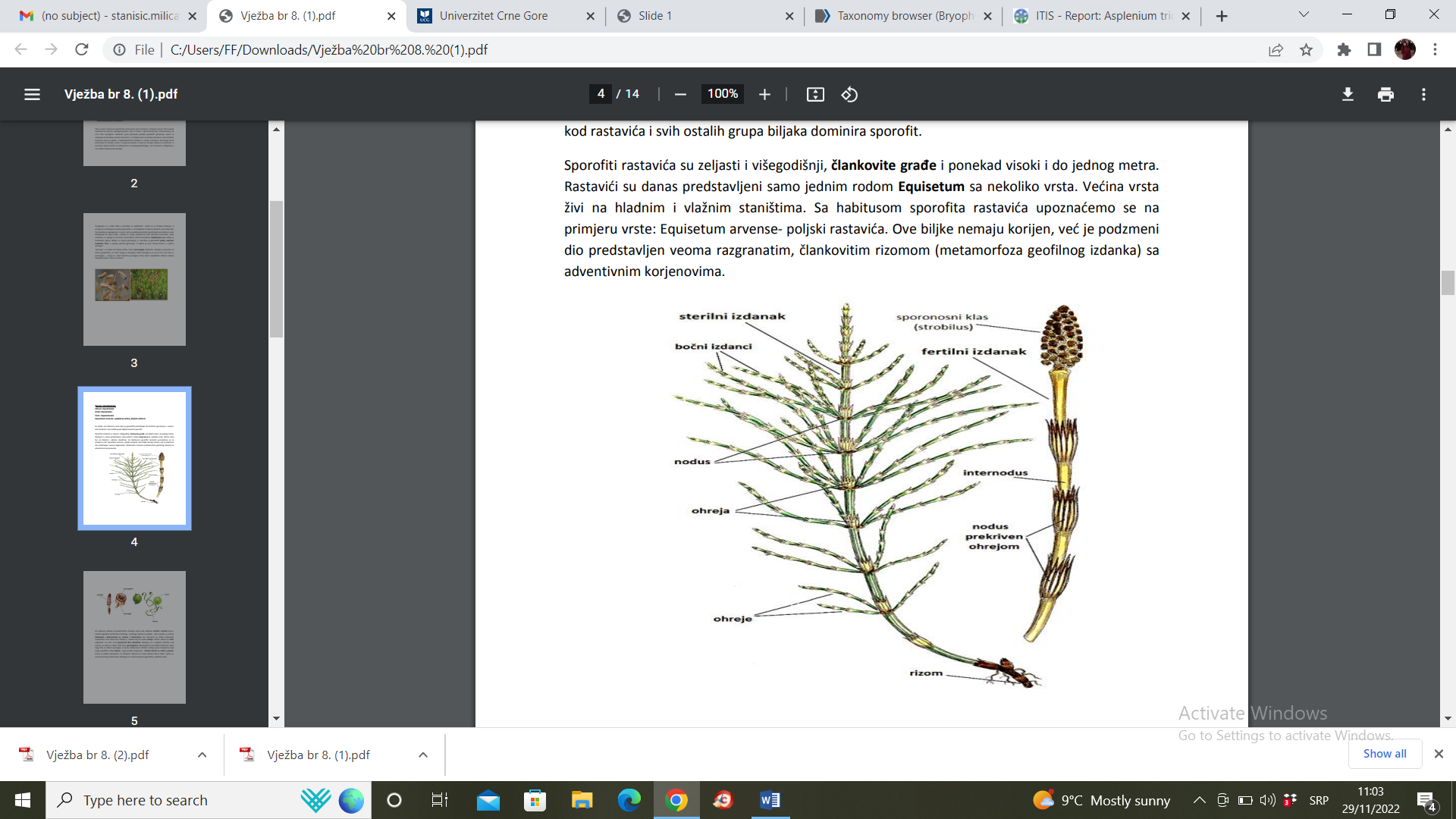 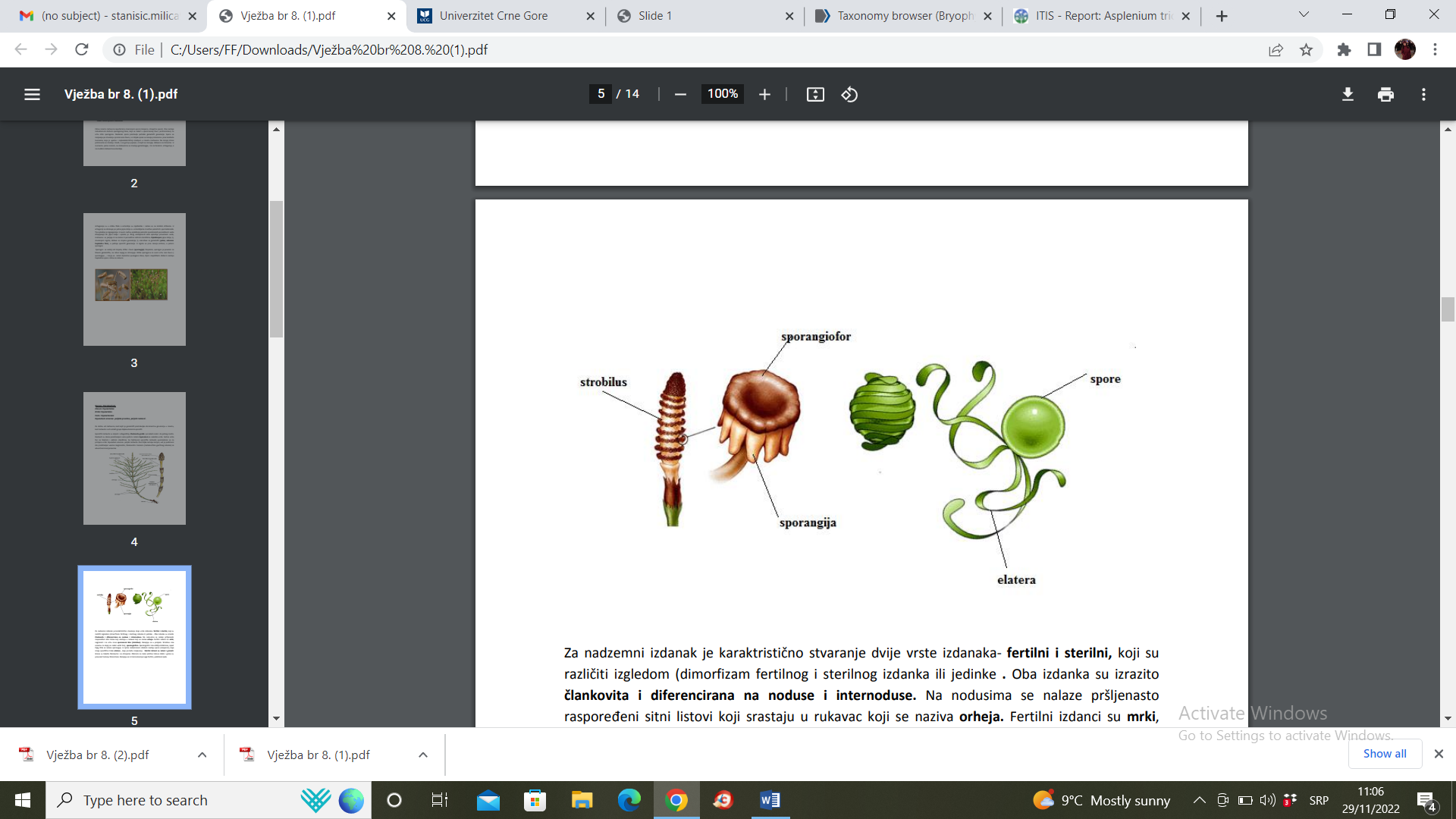 Subclassis: PolypodiidaeOrdo: PolypodialesFamilia:  PolypodiaceaePolypodium vulgare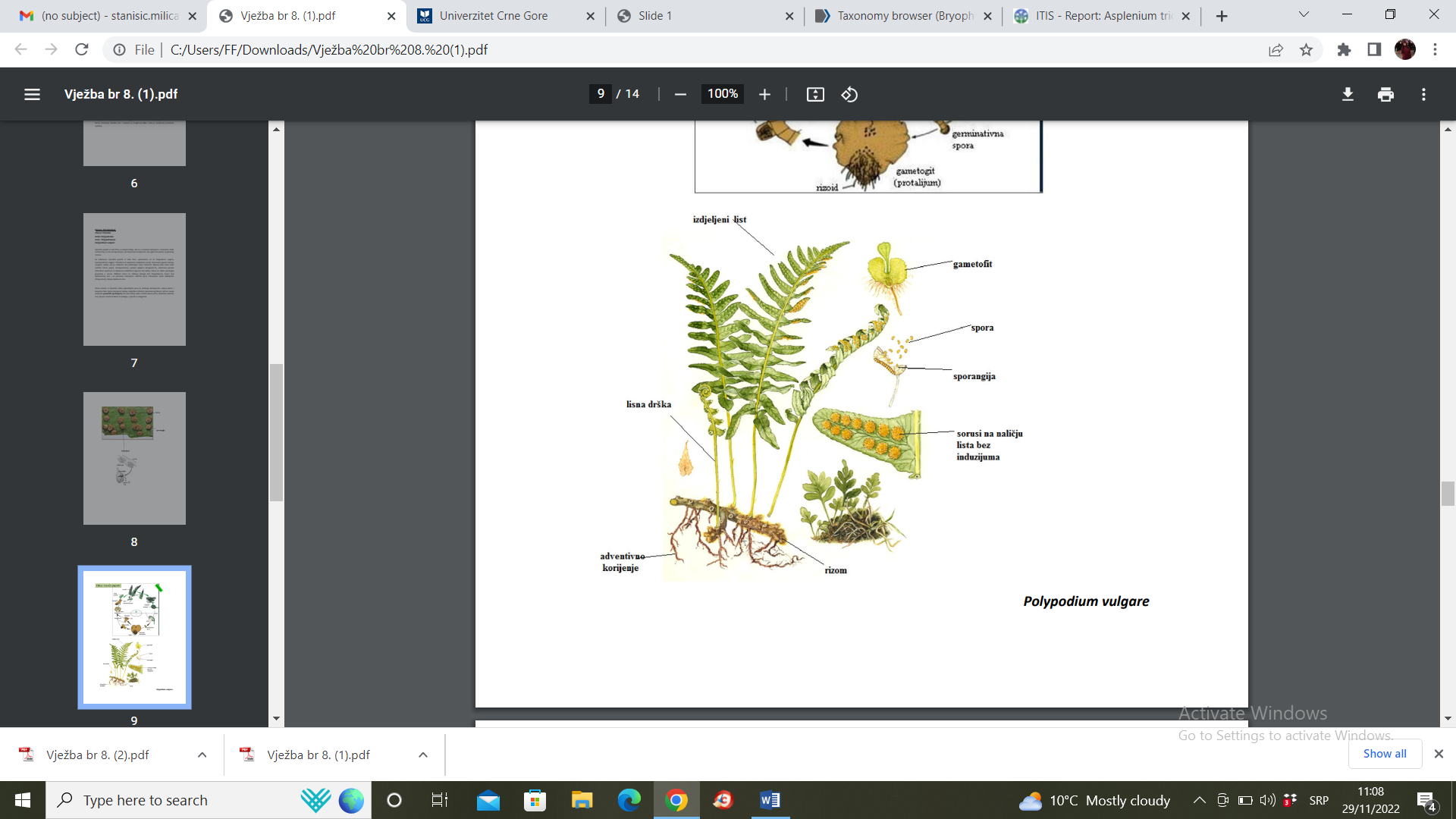 Familia:  PolypodiaceaeAsplenium trichomanes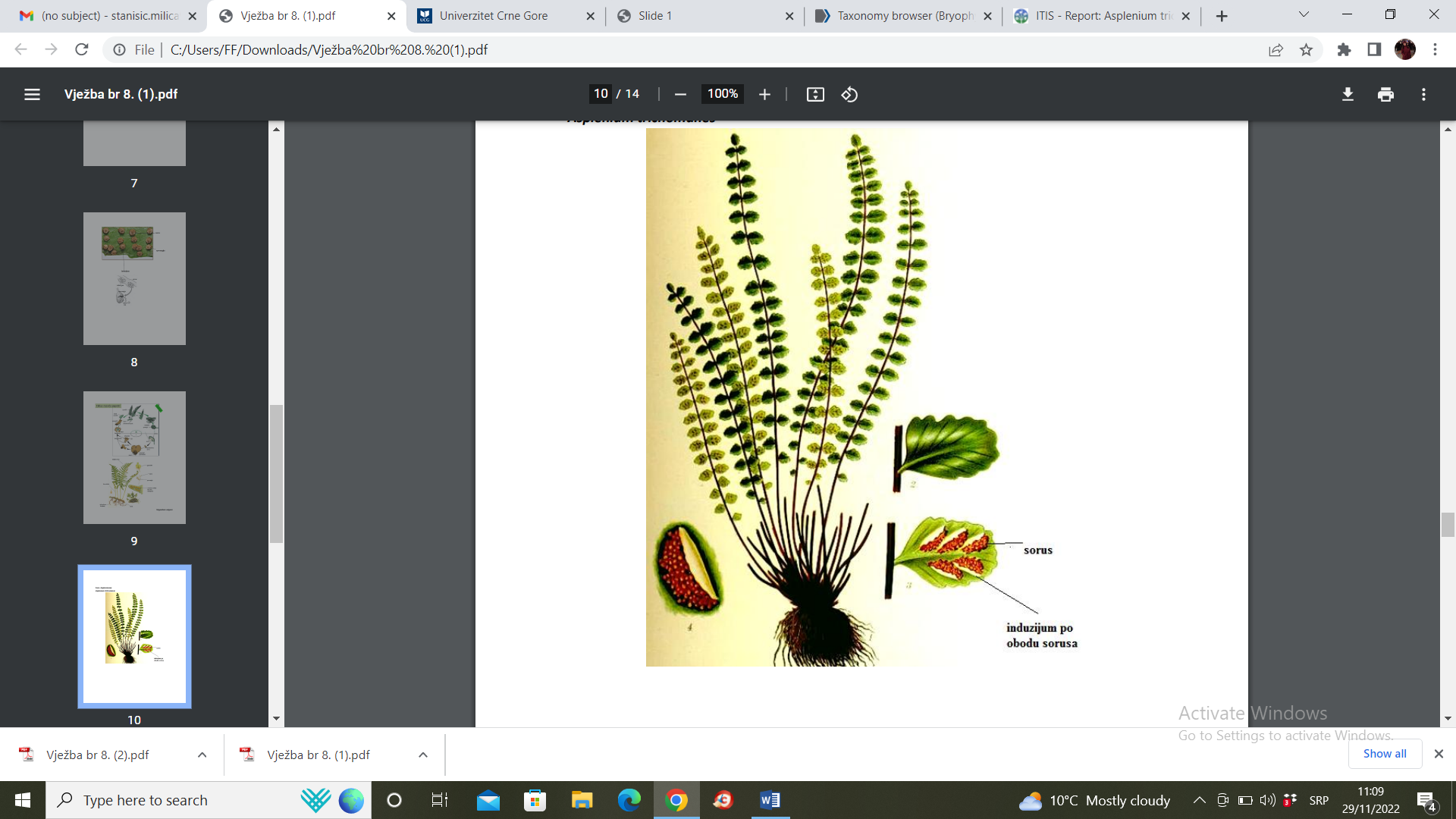 Subclassis: PinidaeOrdo: PinalesFamilia:  PinaceaePinus sp.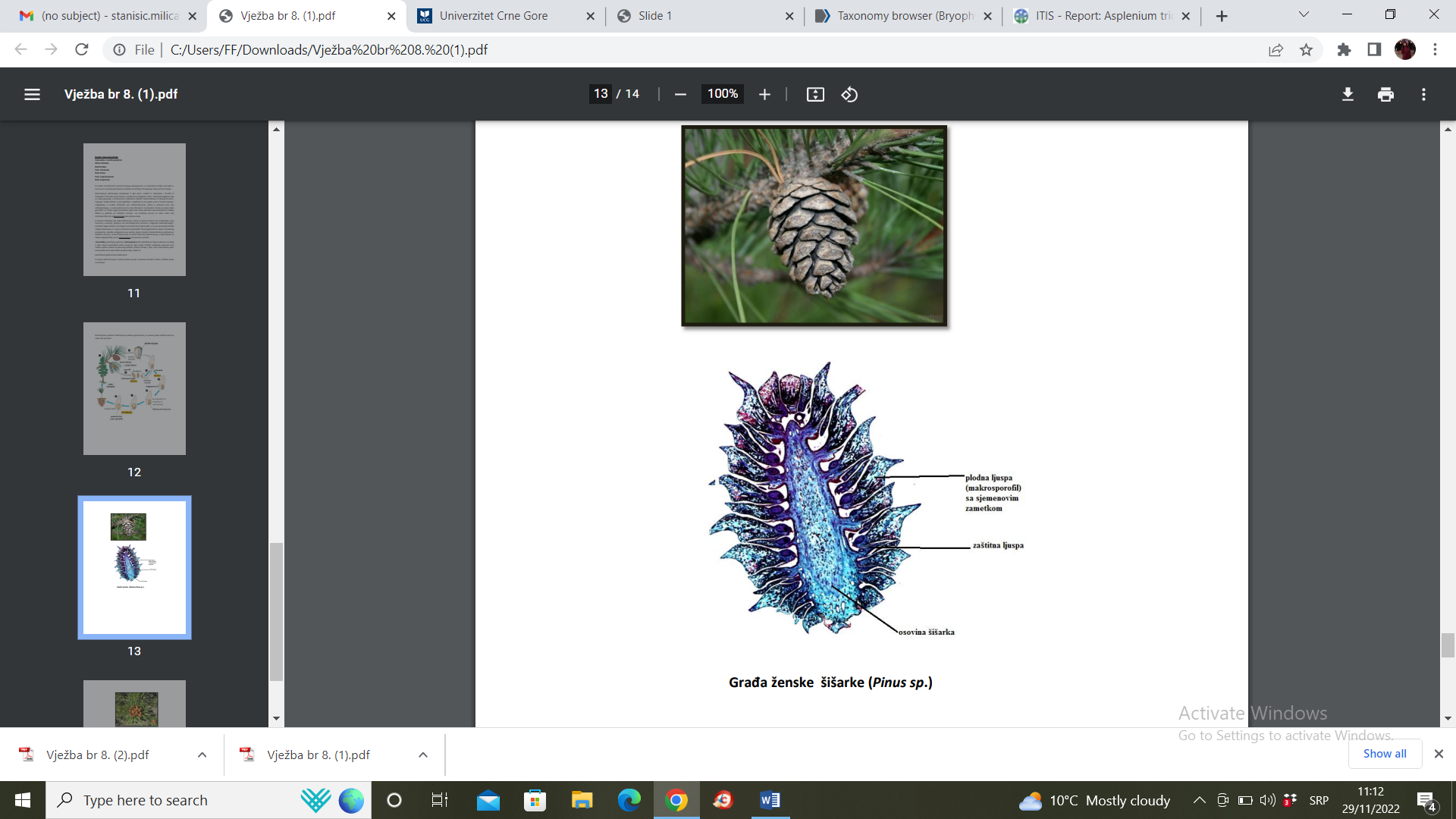 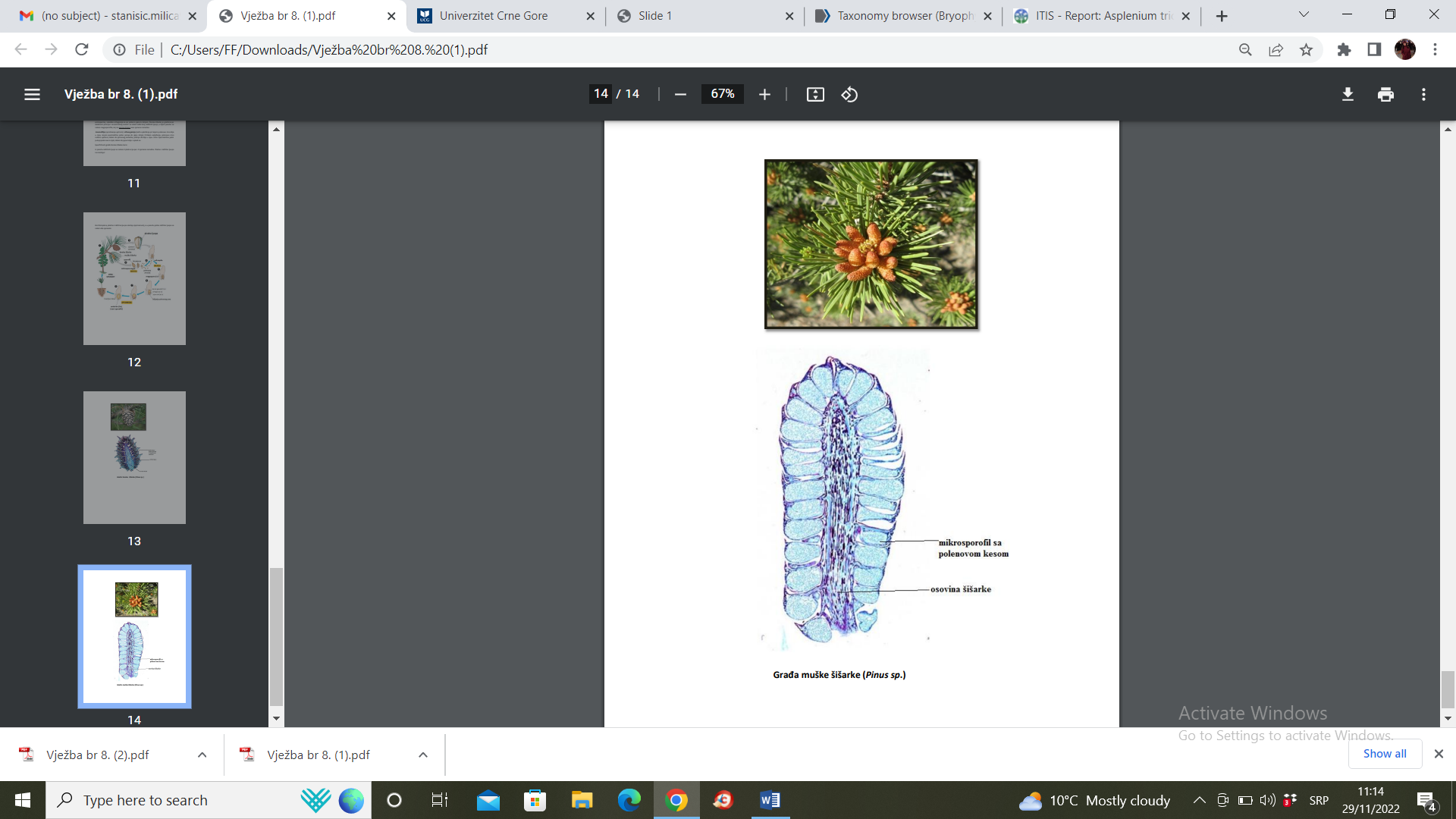 Familia: CupressaceaeCupressus semperevirens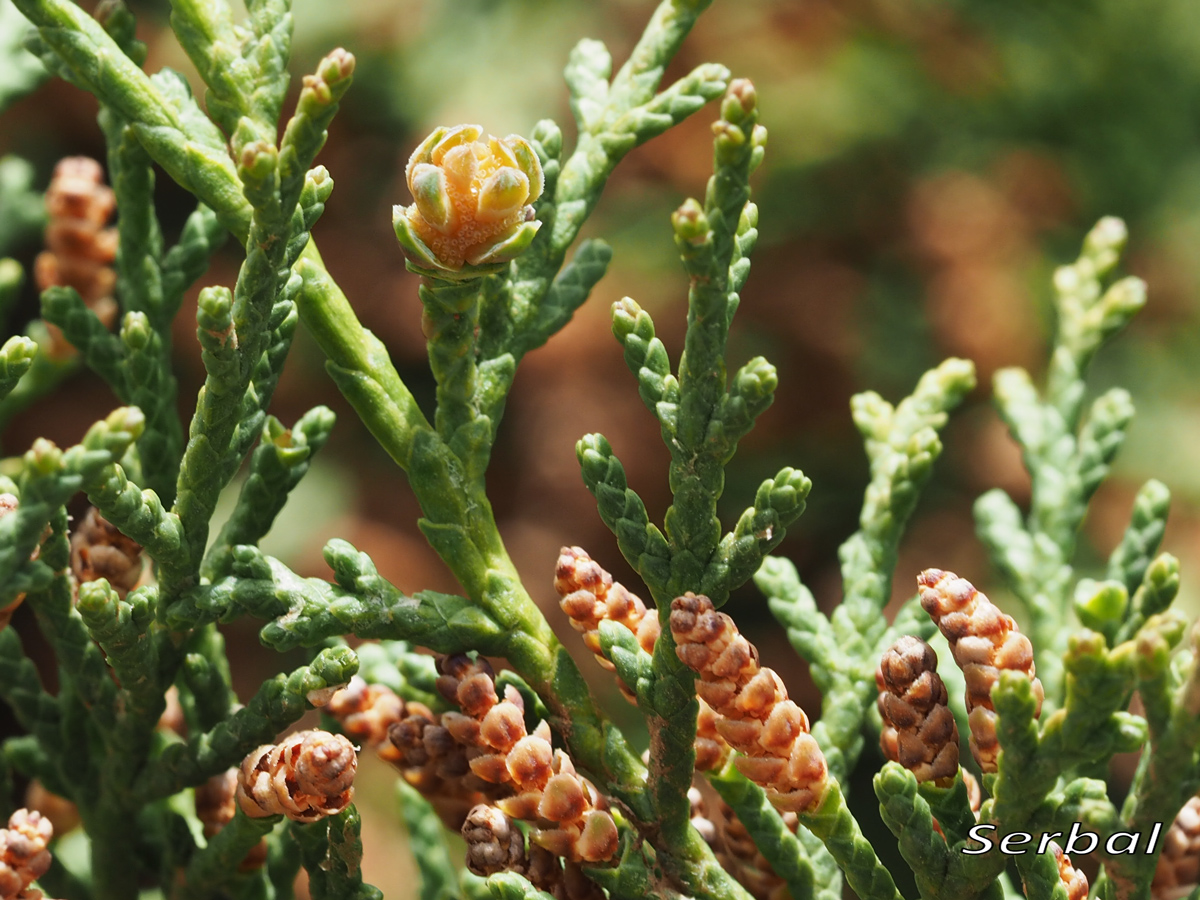 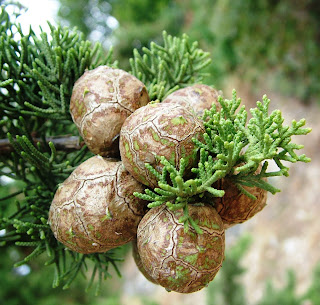 